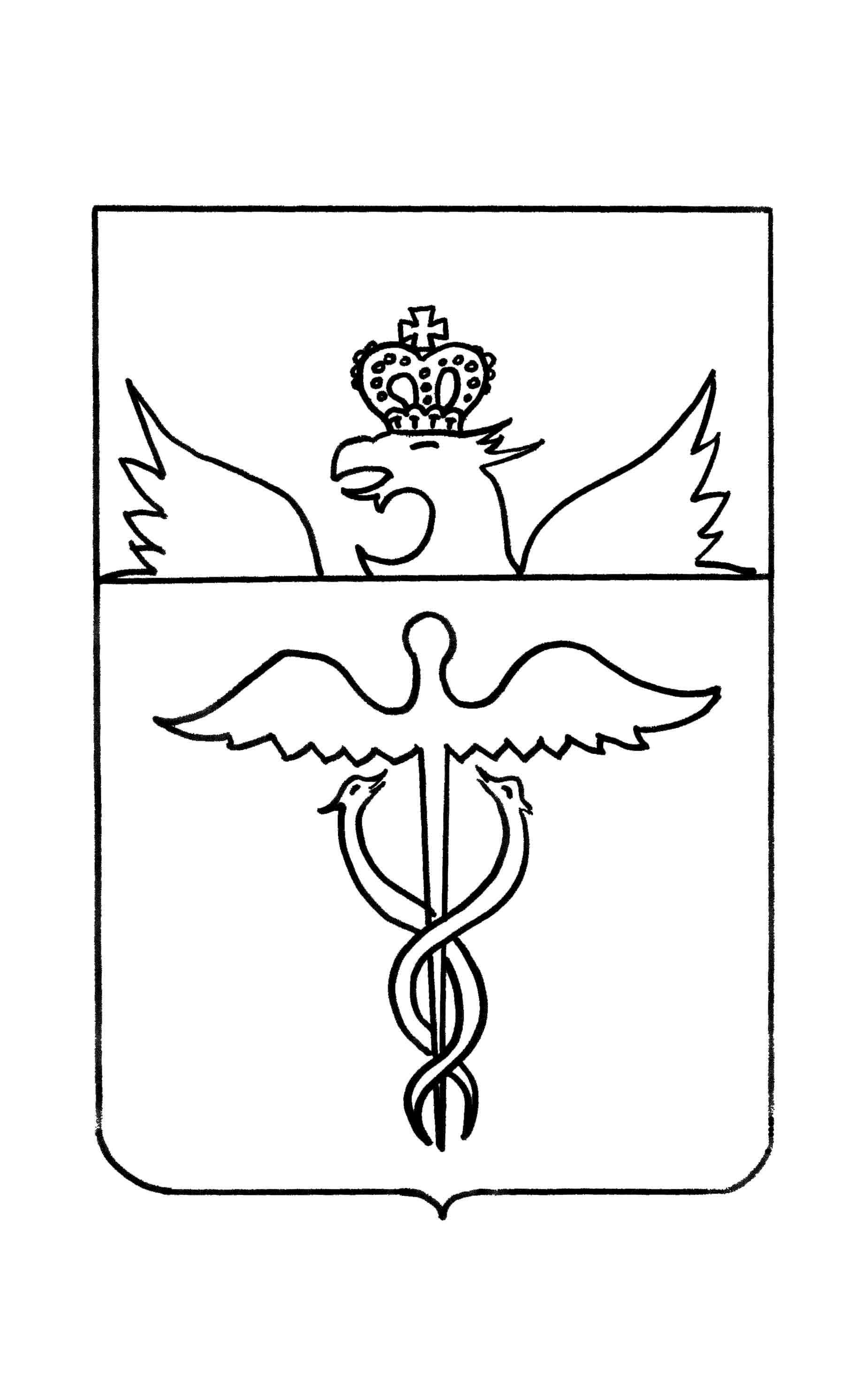 Администрация Гвазденского сельского поселения Бутурлиновского муниципального районаВоронежской областиПОСТАНОВЛЕНИЕот  21  июля  2020 года   № 35 с.Гвазда В целях увеличения поступлений в консолидированный бюджет Гвазденского сельского поселения  Бутурлиновского муниципального района Воронежской области  администрация Гвазденского сельского поселения ПОСТАНОВЛЯЕТ:Утвердить  План мероприятий по устранению с 1 января 2021 года неэффективных налоговых льгот (пониженных ставок по налогам), согласно приложению к настоящему постановлению.Контроль за выполнением настоящего постановления оставляю за собой.Настоящее постановление вступает в силу со дня его официального опубликования.И. о. главы Гвазденского сельского поселения                                                               Н.С. СергееваУтвержденпостановлением администрацииГвазденского сельского поселенияот  21.07.2020г.  №35 ПЛАНмероприятий по устранению с 1 января 2020 года неэффективных налоговых льгот (пониженных ставок по налогам) в Гвазденском сельском поселенииОб  утверждении Плана мероприятий по устранению с 01 января 2021 года неэффективных налоговых льгот (пониженных ставок по налогам), предоставляемых органами местного самоуправления Гвазденского сельского поселения№ п/пНаименование мероприятияСрок исполненияОтветственный исполнитель1Проведение анализа налоговой нагрузки налогоплательщиков Гвазденского  сельского поселения в отношении объектов налогообложения, включенных в перечень определяемый в соответствии с пунктом 7 статьи 378.2НК РФ, объектов налогообложения, предусмотренных абзацем 2 пункта 10 статьи 378.2 НК РФ III квартал 2021 г.Ведущий специалист- главный бухгалтер2Подготовка проекта нормативно – правового акта об установлении максимально допустимой ставки по Налоговому кодексу РФIV квартал 2021 г.Ведущий специалист администрации Гвазденского сельского поселения3Обеспечение вступления в силу нормативно-правового акта в отношении объектов налогообложенияIV квартал 2021 г.Совет народных депутатов Гвазденского сельского поселения4Обеспечить сбор сведений для оценки социально экономической эффективности предоставленных налоговых льгот, предусмотренных муниципальными нормативно-правовыми актамиIV квартал 2021 г.Ведущий специалист- главный бухгалтер